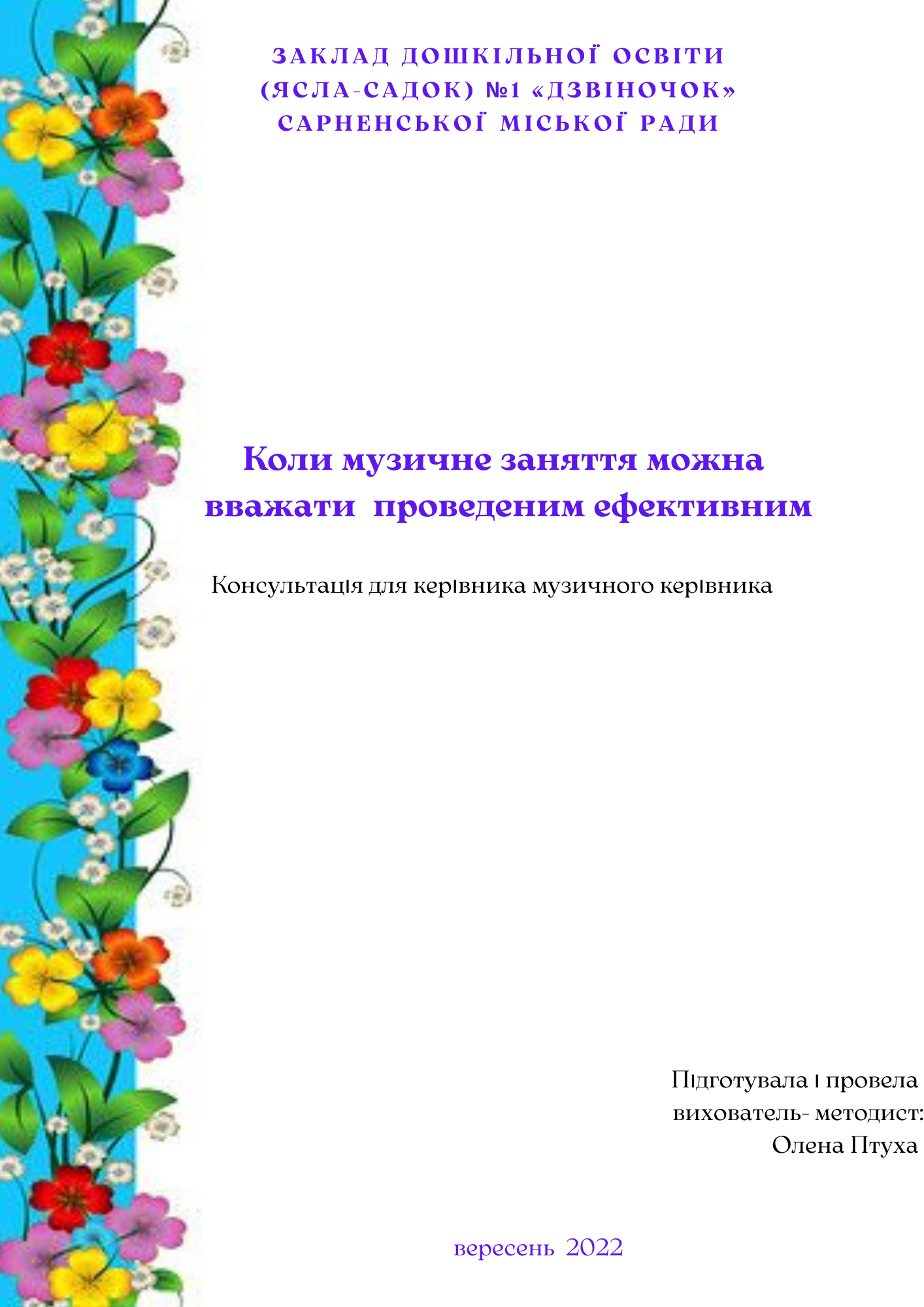 У будь-який момент музичного керівника можуть повідомити, що на його заняття завітає перевірка. Які критерії прискіплива комісія розгядатиме «під лупою»? Ознайомтеся з методикою педагогічного спостереження під час музичного заняття та орієнтовною картою аналізу його ефективності.До вас іде «ревізор» — підготуйтеся до перевірки музичного заняттяМетодика педагогічного спостереження охоплює кілька пунктів — до, під час та після заняття:1.	Ознайомлюються з планом, конспектом заняття. Аналізують, чи відповідає план заняття змісту перспективного плану, вимогам програми на цей період.2.	Спостерігають за підготовкою до заняття музичного керівника, вихователя, дітей.3.	Переглядають заняття.4.	Проводять із дітьми бесіду про те, що їм найбільше сподобалося на занятті, чого вони навчилися.5.	Спільно з музичним керівником аналізують:* чи якісно він реалізував запланований програмовий зміст; чи коригував зміст заняття залежно від стану дітей, ступеню їх втомлюваності, інших чинників;* чи ефективно розв’язував проблемні ситуації, що виникали під час заняття.6.	Спостерігають за поведінкою дітей у повсякденні, аналізують самостійну музичну діяльність дітей з позиції якості, ефективності та результативності проведеного заняття.Найґрунтовнішу частку аналізу бере на себе, власне, заняття. Розглянемо основні критерії, які оцінюють, в Таблиці.Перевіряльники також можуть звернути увагу на те, яку освіту, стаж роботи, категорію має музичний керівник. Наскільки грамотно він складає документацію, яким програмовим забезпеченням користується. Зазвичай інспектують, як музичний керівник взаємодіє з іншими педагогами, чи проводить консультації та семінари.Перевіряють наявність методичної літератури, нотного матеріалу, фонотеки, дидактичних ігор, дитячих музичних інструментів, декорацій та атрибутів для театральної діяльності. Додатково цікавляться темою, яку музичний керівник обирає для самоосвіти. Аналізують її актуальність та чи використовує педагог вивчене у роботі з дітьми.Розгорнуті численні показники для аналізу роботи музичного керівника можуть налякати недосвідченого педагога. Але якщо системно організовувати свою роботу з дня в день, кожен пункт для перевірки буде виконано так, що не «підкопаєшся». Головне — це вогник в очах дітей, який ви запалюєте музикою. Він освітить собою все інше!Карта аналізу «Ефективність проведення музичних занять»Карта аналізу «Ефективність проведення музичних занять»Карта аналізу «Ефективність проведення музичних занять»Карта аналізу «Ефективність проведення музичних занять»Карта аналізу «Ефективність проведення музичних занять»№п/пКритерії аналізуКритерії аналізуОцінкаОцінкаІПрограмовий зміст заняттяПрограмовий зміст заняттяIIТип музичного заняття:домінантне;традиційне;комплексне;тематичне.Оцінюють, чи відповідає заявлений у конспекті тип заняття реалізованому на практиціТип музичного заняття:домінантне;традиційне;комплексне;тематичне.Оцінюють, чи відповідає заявлений у конспекті тип заняття реалізованому на практиціIIIIIIКонспект заняття:чи логічним є хід заняття;які види дитячої активності передбачені;чи вказані методичні прийоми, способи організації дітей, способи підтримки дитячої ініціативи;чи передбачені шляхи взаємодії музичного керівника і вихователя під час заняттяКонспект заняття:чи логічним є хід заняття;які види дитячої активності передбачені;чи вказані методичні прийоми, способи організації дітей, способи підтримки дитячої ініціативи;чи передбачені шляхи взаємодії музичного керівника і вихователя під час заняттяIVIVУмови для проведення заняттяУмови для проведення заняття11Наявність плануНаявність плану22Наочні посібники, атрибути, іграшкиНаочні посібники, атрибути, іграшки33Нотний матеріалНотний матеріал44Стан інструментаСтан інструмента55Розміщення дітей — достатня кількість стільців, їх зручне розташування щодо інструментаРозміщення дітей — достатня кількість стільців, їх зручне розташування щодо інструмента66Зовнішній вигляд дітей — відповідний одяг та взуттяЗовнішній вигляд дітей — відповідний одяг та взуттяVVДіяльність музичного керівника під час заняттяДіяльність музичного керівника під час заняття11Зовнішній виглядЗовнішній вигляд22Знання програмового матеріалу заняття та володіння методичними прийомами, виконавська майстерністьЗнання програмового матеріалу заняття та володіння методичними прийомами, виконавська майстерність33Методика проведення заняттяМетодика проведення заняття3.13.1Уміння організувати дітей на початку заняттяУміння організувати дітей на початку заняття3.23.2Використання різних видів музичної діяльності, їх чергуванняВикористання різних видів музичної діяльності, їх чергування3.33.3Співвідношення нового матеріалу й повторюваногоСпіввідношення нового матеріалу й повторюваного3.43.4Використання різних прийомів педагогічного впливуВикористання різних прийомів педагогічного впливу3.53.5Ефективність прийомів активізації уваги дітейЕфективність прийомів активізації уваги дітей3.63.6Створення для дітей можливості проявити ініціативу, самостійність, творчу активністьСтворення для дітей можливості проявити ініціативу, самостійність, творчу активність3.73.7Врахування розумового, емоційного та фізичного навантаження дітейВрахування розумового, емоційного та фізичного навантаження дітей3.83.8Врахування діяльності дітей, що була до заняття та після ньогоВрахування діяльності дітей, що була до заняття та після нього3.93.9Врахування вікових особливостей дітей групиВрахування вікових особливостей дітей групи3.103.10Врахування умов приміщенняВрахування умов приміщення3.113.11Врахування складу групиВрахування складу групи3.123.12Індивідуальна робота з дітьми під час заняттяІндивідуальна робота з дітьми під час заняття44Аналіз роботи дітей під час заняття, якість цього аналізуАналіз роботи дітей під час заняття, якість цього аналізуVIVIДіяльність дітей на заняттіДіяльність дітей на занятті11Безпосередність, емоційна налаштованість, невимушеністьБезпосередність, емоційна налаштованість, невимушеність22Збереження інтересу дітей протягом заняттяЗбереження інтересу дітей протягом заняття33Організація дітей: вміння підкоритися визначеним правилам поведінки, самостійність, свідома поведінкаОрганізація дітей: вміння підкоритися визначеним правилам поведінки, самостійність, свідома поведінка4Активність слухової уваги, зосередженість під час виконання завданьАктивність слухової уваги, зосередженість під час виконання завдань5Творчі прояви дітей у різних видах музичної діяльності (співи, танці, ігри)Творчі прояви дітей у різних видах музичної діяльності (співи, танці, ігри)6Якість засвоєння дітьми матеріалу заняття за всіма видами музичної діяльностіЯкість засвоєння дітьми матеріалу заняття за всіма видами музичної діяльностіVIIДіяльність вихователя на заняттіДіяльність вихователя на занятті1Емоційна налаштованість вихователяЕмоційна налаштованість вихователя2Вміння бачити кожну дитину під час заняття, щоби вчасно прийти на допомогу тому, хто цього потребуєВміння бачити кожну дитину під час заняття, щоби вчасно прийти на допомогу тому, хто цього потребує3Доцільна активність вихователя на заняттіДоцільна активність вихователя на занятті4Конструктивна взаємодія музичного керівника та вихователяКонструктивна взаємодія музичного керівника та вихователяVIIIТривалість заняттяТривалість заняття